.(48 Count Introduction)   CW Rotation,Country Alternate: "Stayin' In Love" by The Bellamy Bros.SEC.I (1-9)  SIDE, FORWARD, RECOVER, CHA CHA BACK, SWEEP, BACK, SIDE, CHA CHA FORWARDSEC.II (10-17) SWEEP, ACROSS, SIDE, CHA CHA TURN, PRESS, RECOVER, PRESS, KICKSEC.III (18-25) TURN, TURN, CHA CHA FORWARD, FORWARD, PIVOT/TURNSEC.IV (26-32) TURN, TURN, CHA CHA TURN, FORWARD, TURN, SIDE (WALK AROUND TURN)Begin AgainStyling Note: 'Locking' fifth foot position on forward and back Cha Cha Cha's is optionalContact: michele.perron@gmail.comLast Update - 24 Sept. 2020Basha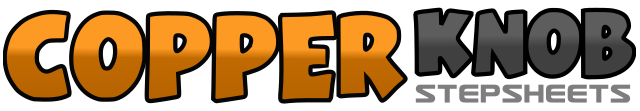 .......Count:32Wall:4Level:Intermediate.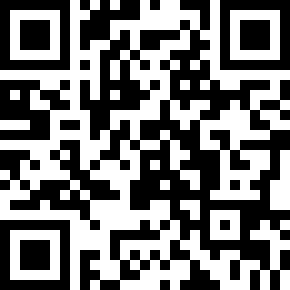 Choreographer:Michele Perron (CAN)Michele Perron (CAN)Michele Perron (CAN)Michele Perron (CAN)Michele Perron (CAN).Music:Cruising for Bruising - BasiaCruising for Bruising - BasiaCruising for Bruising - BasiaCruising for Bruising - BasiaCruising for Bruising - Basia........1,2,3RIGHT Step to side R;  LEFT Rock/Step forward: Right Recover/Step back4&5LEFT Cha Cha back (L back, R beside, L back)6,7,&RIGHT Rondé (Sweep) from front to back, RIGHT Toe/Ball/Step crossed behind, LEFT Step to side L8&1RIGHT Cha Cha forward (R forward, L beside, R forward)2,3,&LEFT Rondé (Sweep) from back to front;   LEFT Toe/Ball/ Step across front of R; RIGHT Step to side R4&5Turn 1/2 L with LEFT Cha Cha (L with 1/4 Turn L, R beside, L with 1/4 Turn L)  (6 o'clock)6,7RIGHT Toe/Ball Press/forward; LEFT Recover/Step back8,1RIGHT Toe/Ball Press forward; LEFT Recover/Step back with R kick forward2Turn 1/4 L with R Step behind L3Turn 1/4 L with LEFT Step forward (12 o'clock)4&5RIGHT Cha Cha forward (R forward, L beside, R forward)6,7LEFT Step forward; Turn 1/4 R with RIGHT Step side R  (3 o'clock)8&1LEFT Cha Cha crossing in front of R to side R (L across front, R side R, L across front)2,3Turn 1/2 L with Right Step back; Turn 1/2 L with LEFT Step forward (These two turns travel side R)4&5RIGHT Cha Cha with 1/4 Turn R on Count 5  (6 o'clock) (R side R, L beside, R forward with turn)6,7LEFT Step forward; Turn 1/2 R with RIGHT Step forward (12 o'clock)8Turn 1/4 R with LEFT Step side L (3 o'clock)